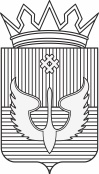 ПОСТАНОВЛЕНИЕАдминистрации Юсьвинского муниципального округаПермского края20.12.2022                                                                                                №765В соответствии с Трудовым кодексом Российской Федерации, Федеральным законом от 06.10.2003 №131-ФЗ «Об общих принципах организации местного самоуправления в Российской Федерации», в целях организации деятельности муниципальных казенных учреждений  Юсьвинского муниципального округа Пермского края,  администрация Юсьвинского муниципального округа Пермского края ПОСТАНОВЛЯЕТ:Внести в Положение о системе оплаты труда работников муниципальных казенных учреждений Юсьвинского муниципального округа Пермского края, утвержденное постановлением администрации Юсьвинского муниципального округа Пермского края от 18.10.2021 № 542, следующие изменения:Пункт 2.6.2. Положения изложить в следующей редакции:«2.6.2. Ежемесячная надбавка за особые условия работы устанавливается по должностям работников учреждения в процентном отношении от должностного оклада в следующем порядке:1кроме заместителя руководителя ЕДДС;2кроме водителя автомобиля ЕДДСКонкретный размер ежемесячной надбавки за особые условия работы устанавливается работникам учреждения приказом руководителя учреждения»;1.2.Пункт 2.6.3. Положения изложить в следующей редакции:«2.6.3. Ежемесячная надбавка за ненормированный рабочий день устанавливается по должностям работников учреждения в процентном отношении от должностного оклада в следующем порядке:1кроме водителя автомобиля ЕДДСКонкретный размер ежемесячной надбавки за ненормированный рабочий день устанавливается работникам учреждения приказом руководителя учреждения. Размер ежемесячной надбавки за ненормированный рабочий день зависит от объёмов работы за пределами установленной продолжительности рабочего времени.»;1.3. Пункт 2.6.4. Положения изложить в следующей редакции:«2.6.4. Ежемесячная надбавка за сложность и напряженность труда устанавливается приказом руководителя учреждения в процентном отношении от должностного оклада в следующем порядке:1.4. пункт 3.6 изложить в следующей редакции:«3.6. Ежемесячная надбавка за особые условия работы руководителю учреждения устанавливается распоряжением администрации Юсьвинского муниципального округа Пермского края в следующих размерах:Ежемесячная надбавка за сложность и напряженность труда руководителю учреждения устанавливается распоряжением администрации Юсьвинского муниципального округа Пермского края в следующих размерах:1.5. пункт 4.1 изложить в следующей редакции:«4.1. Фонд оплаты труда учреждения формируется за счет средств бюджета Юсьвинского муниципального округа Пермского края в разрезе должностей работников учреждения в следующем порядке:2. Настоящее постановление вступает в силу со дня официального опубликования в газете «Юсьвинские вести» и размещения на официальном сайте муниципального образования Юсьвинский муниципальный округ Пермского края в информационно-телекоммуникационной сети Интернет но не ранее с  01 января 2023 года.3. Контроль за исполнением настоящего постановления возложить на Власову Т.Е., заместителя главы администрации округа по финансовой и налоговой политике, начальника финансового управления администрации Юсьвинского муниципального округа Пермского края.И.п. главы муниципального  округа -                                                          главы администрации Юсьвинскогомуниципального округа Пермского края                            	        Н.Г. НикулинО внесении изменений в Положение о системе оплаты труда работников и руководителей муниципальных казенных учреждений Юсьвинского муниципального округа Пермского края № п/пДолжность% должностного оклада1Заместитель руководителя1до 2002Делопроизводительдо 903Механикдо 1504Оператор газовой котельной до 1505Оператор котельнойдо 1506Водитель автомобиля2до 1707Уборщик служебных помещений – курьердо 1208Дворникдо 1409Истопникдо 13010Кочегар котельнойдо 13011Слесарьдо 10012Слесарь-электрик по обслуживанию и ремонту электрооборудованиядо 10013Слесарь по контрольно – измерительным приборам и автоматикедо 10014Рабочий по обслуживанию административных зданийдо 10015Сторождо 10016Руководитель отделадо 20017Заведующий секторомдо 15018Консультантдо 15019Главный специалистдо 10020Ведущий специалистдо 10021Инженер - сметчикдо 15022Специалист дорожного хозяйствадо 10023Вахтердо 120№ п/пДолжность% должностного оклада1Заместитель руководителядо 502Сторождо 503Водитель автомобиля1до 504Инженер – сметчикдо 505Специалист дорожного хозяйствадо 506Руководитель отделадо 507Заведующий секторомдо 508Консультантдо 509Механикдо 3010Главный специалистдо 3011Ведущий специалистдо 30№ п/пНаименование должности% от должностного оклада1Диспетчердо 502Заместитель руководителя (ЕДДС)до 603Водитель автомобиля (ЕДДС)до 60№ п/пНаименование должностиРазмер надбавки, % от должностного оклада1Руководитель муниципального казенного учреждения «Единый сервисный центр»до 2002Руководитель муниципального казенного учреждения «Управление дорожного хозяйства и капитального строительства»до 1503Руководитель муниципального казенного учреждения «Единый учетный центр»до 200№ п/пНаименование должностиРазмер надбавки, % от должностного оклада1Руководитель муниципального казенного учреждения «Единая диспетчерская служба Юсьвинского муниципального округа Пермского края»до 150№ п/пНаименование должностиПорядок формирования фонда оплаты труда 1Руководитель муниципального казенного учреждения «Единый учетный центр»48,6 должностных окладов в год на заработную плату, 2 должностных оклада в год на материальную помощь2Руководитель муниципального казенного учреждения «Единый сервисный центр»48,6 должностных окладов в год на заработную плату, 2 должностных оклада в год на материальную помощь3Руководитель муниципального казенного учреждения «Управление дорожного хозяйства и капитального строительства»42,6 должностных окладов в год на заработную плату, 2 должностных оклада в год на материальную помощь4Руководитель муниципального казенного учреждения «Единая диспетчерская служба Юсьвинского муниципального округа Пермского края»42,6 должностных окладов в год на заработную плату, 2 должностных оклада в год на материальную помощь5Заместитель руководителя муниципального казенного учреждения «Единый учетный центр»48,6 должностных окладов в год на заработную плату, 2 должностных оклада в год на материальную помощь6Заместитель руководителя муниципального казенного учреждения «Единый сервисный центр»46,2 должностных окладов в год на заработную плату, 2 должностных оклада в год на материальную помощь7Заместитель руководителя «Единая диспетчерская служба Юсьвинского муниципального округа Пермского края»31,8 должностных окладов в год на заработную плату, 2 должностных оклада в год на материальную помощь8Руководитель отдела48,6 должностных окладов в год на заработную плату, 2 должностных оклада в год на материальную помощь9Заведующий сектором42,6 должностных окладов в год на заработную плату, 2 должностных оклада в год на материальную помощь10Консультант42,6 должностных окладов в год на заработную плату, 2 должностных оклада в год на материальную помощь11Механик40,2 должностных окладов в год на заработную плату, 2 должностных оклада в год на материальную помощь12Водитель автомобиля45,0 должностных окладов в год на заработную плату, 2 должностных оклада в год на материальную помощь13Водитель автомобиля (ЕДДС)28,0 должностных окладов в год на заработную плату, 2 должностных оклада в год на материальную помощь14Инженер – сметчик42,6 должностных окладов в год на заработную плату, 2 должностных оклада в год на материальную помощь15Специалист дорожного хозяйства36,6 должностных окладов в год на заработную плату, 2 должностных оклада в год на материальную помощь16Главный специалист34,2 должностных окладов в год на заработную плату, 2 должностных оклада в год на материальную помощь17Ведущий специалист34,2 должностных окладов в год на заработную плату, 2 должностных оклада в год на материальную помощь18Слесарь30,6 должностных окладов в год на заработную плату, 2 должностных оклада в год на материальную помощь19Делопроизводитель29,4 должностных окладов в год на заработную плату, 2 должностных оклада в год на материальную помощь20Слесарь по контрольно – измерительным приборам и оборудованию30,6 должностных окладов в год на заработную плату, 2 должностных оклада в год на материальную помощь21Уборщик служебных помещений – курьер36,6 должностных окладов в год на заработную плату, 2 должностных оклада в год на материальную помощь22Диспетчер24,6 должностных окладов в год на заработную плату, 2 должностных оклада в год на материальную помощь23Дворник35,4 должностных окладов в год на заработную плату, 2 должностных оклада в год на материальную помощь24Электромонтер по ремонту и обслуживанию электрооборудования30,6 должностных окладов в год на заработную плату, 2 должностных оклада в год на материальную помощь25Рабочий по обслуживанию административных зданий30,6 должностных окладов в год на заработную плату, 2 должностных оклада в год на материальную помощь26Сторож30,6 должностных окладов в год на заработную плату, 2 должностных оклада в год на материальную помощь27Истопник22,8 должностных окладов в год на заработную плату, 2 должностных оклада в год на материальную помощь28Оператор газовой котельной24,4 должностных окладов в год на заработную плату, 2 должностных оклада в год на материальную помощь29Оператор котельной24,4 должностных окладов в год на заработную плату, 2 должностных оклада в год на материальную помощь30Кочегар котельной22,8 должностных окладов в год на заработную плату, 2 должностных оклада в год на материальную помощь31Вахтер36,6 должностных окладов в год на заработную плату, 2 должностных оклада в год на материальную помощь